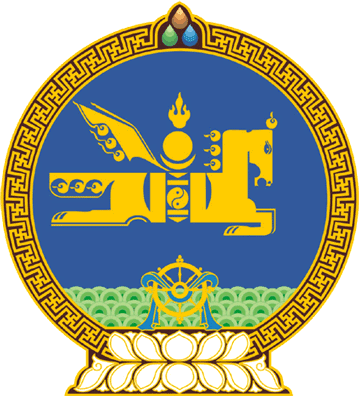 МОНГОЛ УЛСЫН ИХ ХУРЛЫНТОГТООЛ2020 оны 01 сарын 31 өдөр     		            Дугаар 17                     Төрийн ордон, Улаанбаатар хотМонгол Улсын Их Хурлын 2020 оны хаврын ээлжит чуулганаар хэлэлцэх асуудлын тухайМонгол Улсын Их Хурлын тухай хуулийн 15 дугаар зүйлийн 15.2 дахь хэсгийг үндэслэн Монгол Улсын Их Хурлаас ТОГТООХ нь:1.Монгол Улсын Их Хурлын 2020 оны хаврын ээлжит чуулганаар дараах асуудлыг хэлэлцэхээр төлөвлөсүгэй: 1/Монгол Улсын нэгдсэн төсвийн 2021 оны төсвийн хүрээний мэдэгдэл, 2022-2023 оны төсвийн төсөөллийн тухай хуулийн төсөл;2/“Монгол Улсын 2019 оны төсвийн гүйцэтгэл батлах тухай” Монгол Улсын Их Хурлын тогтоолын төсөл, Монгол Улсын 2019 оны нэгдсэн төсвийн гүйцэтгэл, Монгол Улсын Засгийн газрын санхүүгийн нэгтгэсэн тайлан;3/Монгол Улсын эдийн засаг, нийгмийг 2019 онд хөгжүүлэх үндсэн чиглэлийн биелэлт;4/“Монгол Улсын эдийн засаг, нийгмийг 2021 онд хөгжүүлэх үндсэн чиглэл батлах тухай” Монгол Улсын Их Хурлын тогтоолын төсөл;5/““Алсын хараа 2050”, Монгол Улсын урт хугацааны хөгжлийн үзэл баримтлал” Монгол Улсын Их Хурлын тогтоолын төсөл;6/Хөгжлийн бодлого, төлөвлөлт түүний удирдлагын тухай хуулийн шинэчилсэн найруулгын төсөл; 7/Монгол Улсын Ерөнхийлөгчийн тухай хуулийн шинэчилсэн найруулгын төсөл;8/Үндэсний баялгийн сангийн тухай хуулийн төсөл;9/Монгол Улсын Их Хурлын тухай хуулийн шинэчилсэн найруулгын төсөл;10/Монгол Улсын Их Хурлын чуулганы хуралдааны дэгийн тухай хуулийн шинэчилсэн найруулгын төсөл;11/Монгол Улсын Засгийн газрын тухай хуулийн шинэчилсэн найруулгын төсөл;12/Монгол Улсын Засаг захиргаа, нутаг дэвсгэрийн нэгж, түүний удирдлагын тухай хуулийн шинэчилсэн найруулгын төсөл;13/Нийслэлийн эрх зүйн байдлын тухай хуулийн шинэчилсэн найруулгын төсөл;14/Хот, тосгоны эрх зүйн байдлын тухай хуулийн шинэчилсэн найруулгын төсөл;15/Улс төрийн намын тухай хуулийн шинэчилсэн найруулгын төсөл;16/Улс төрийн намын санхүүжилтийн тухай хуулийн төсөл; 17/“Аймаг, нийслэл, сум, дүүргийн иргэдийн Төлөөлөгчдийн Хурлын сонгуулийг товлож, санал авах өдрийг тогтоох тухай” Монгол Улсын Их Хурлын тогтоолын төсөл; 		18/бусад.2.Хэлэлцүүлгийн шатанд байгаа болон Монгол Улсын Ерөнхийлөгч, Монгол Улсын Их Хурлын гишүүн, Монгол Улсын Засгийн газраас Улсын Их Хуралд өргөн мэдүүлсэн энэ тогтоолын 1-д зааснаас бусад хууль, Улсын Их Хурлын бусад шийдвэрийн төслийг Монгол Улсын Их Хурлын 2020 оны хаврын ээлжит чуулганаар хэлэлцүүлэх эсэх асуудлыг тухай бүрд нь шийдвэрлэж байхаар тогтоосугай.3.Монгол Улсын хууль тогтоомжийг 2020 он хүртэл боловсронгуй болгох үндсэн чиглэл, Монгол Улсын Засгийн газрын 2016-2020 оны үйл ажиллагааны хөтөлбөрийг хэрэгжүүлэхтэй холбогдсон хууль, Улсын Их Хурлын бусад шийдвэрийн төслийг хууль санаачлагчаас өргөн мэдүүлбэл Монгол Улсын Их Хурлын 2020 оны хаврын ээлжит чуулганы хэлэлцэх асуудлын дараалалд оруулахыг Монгол Улсын Их Хурлын дарга /Г.Занданшатар/-д зөвшөөрсүгэй.4.Монгол Улсын Их Хурлын 2020 оны хаврын ээлжит чуулганаар хэлэлцэх асуудлын бэлтгэл хангахыг Монгол Улсын Их Хурлын Байнгын хороод, Монгол Улсын Их Хурал дахь намын бүлэг, зөвлөл, Монгол Улсын Засгийн газар /У.Хүрэлсүх/, Монгол Улсын Их Хурлын Тамгын газар /Л.Өлзийсайхан/-т тус тус үүрэг болгосугай.			МОНГОЛ УЛСЫН 		ИХ ХУРЛЫН ДАРГА			 	Г.ЗАНДАНШАТАР